….. / …. / 20….………………………… OkulMüdürüALINACAK ÖNLEYİCİ VE SINIRLANDIRICI TEDBİRLERHazırlık Ekibi oluşturulmalıAcil Durum Planı ve Risk Değerlendirmesi YapılmalıSalgının Yayılmasını Önleyici Tedbirler alınmalıTemizlik ve Hijyen sağlanmalıUygun Kişisel Koruyucu Donanımlar kullandırılmalıSeyahat ve Toplantılar ile İlgili Tedbirler alınmalıUYGULANACAK MÜDAHALE YÖNTEMLERİSG kurulunun bulunduğu işyerlerinde kurul tarafından, diğer işyerlerinde ise; işveren veya vekili koordinesinde, bulunması halinde işyeri hekimi, iş güvenliği uzmanı ve diğer sağlık personeli ile çalışan temsilcisi ve mümkünse ilk yardım eğitimi almış veya tecrübesi olan kişilerden hazırlık ekibi oluşturulmalı,Salgın hastalıklara karşı planlanmış önlemler mevcut COVID-19’a göre güncellenmeli ve acil durum planı devreye alınmalı,İşyerinde yürütülen faaliyetler ve çalışma organizasyonları çalışanların COVID-19 maruziyetini engelleyecek şekilde düzenlenmeli,Çalışan temsilcileri ve/veya çalışanlar güncellenen acil durum planı hakkında bilgilendirilmeli ve plan kapsamında ne yapmaları veya yapmamaları gerektiğinin farkında olmaları sağlanmalı,COVID-19 ile ilgili işyeri özelindeki tehlikeler belirlenerek ayrı bir risk değerlendirmesi veya mevcut risk değerlendirmesi üzerinde güncelleme yapılmalı,İşyeri genelinde çalışanların sosyal olarak güvenlik mesafesi sağlanmalı,Çalışanlar hasta olduklarında evde kalmaları teşvik edilmeli,Öksürük, hapşırma, görgü kurallarını içeren ve el hijyeninin önemini anlatan afiş/poster/talimatlar işyerinin girişine ve herkesin görebileceği alanlara asılmalı,Çalışanlara tek kullanımlık mendiller ve biyolojik atıklar için ayrı çöp torbaları sağlanmalı;Temizlik personelinin çöplerin içeriğine temas etmeden boşaltılması sağlanmalı,Çalışanlar, işyeri ortamına girmeden ve çalışma sırasında en az 20 saniye boyunca sabun ve suyla ellerini yıkamaları konusunda bilgilendirilmeli,Su ve sabuna erişim olmadığı takdirde alkol bazlı bir el dezenfektanı kullanarak ellerini sık sık temizlemeleri sağlanmalı,İşyerinde çalışanların kullanımı için yeterli temizlik malzemeleri bulundurulmalıEl hijyenini teşvik etmek için dezenfektanlar ortak alanlarda bulundurulmalı,Hassas risk gruplarında yer alan çalışanlar mümkünse evden çalışmaları sağlanmalı,Çalışanların ruhsal sağlığını korumak adına psikososyal risk etmenleri değerlendirilerek doğru ve etkin bilgilendirme ile tedbirler alınmalı,Güncel bilgilerin takibi için güvenilir bilgi kaynakları (Sağlık Bakanlığı, DSÖ gibi) kullanılmalı,Çalışanlara verilecek olan iş sağlığı ve güvenliği eğitimleri uzaktan eğitim şeklinde, işyeri temizliği ve düzeni, hijyen ve psikososyal risk faktörleri konuları önceliklendirilerek verilmeli,Çalışanlara verilecek eğitimlerde aile ve toplumsal yaşama ilişkin öneriler de yer almalı,İşyerinde temizlik ve hijyen standartları en üst seviyeye çıkarılmalı,Sağlık Bakanlığının tavsiyeleri doğrultusunda gerekli ek önlemler alınmalı,UYGULANACAK TAHLİYE YÖNTEMLERİÇalışanların işe başlamadan önce temassız ateş ölçerle ateşleri kontrol edilmeli ve ateşi olanlar ivedi olarak işyeri hekimine/aile hekimine/sağlık kurumuna yönlendirilmeli,Bir çalışanın COVID-19 olduğu tespit edilirse, işverenler diğer çalışanları için COVID-19'a maruz kalma olasılıkları konusunda bilgilendirme yapmalı ve sağlık kuruluşları ile irtibata geçmeli,Bir çalışanın COVID-19 şüphesi bulunduğu takdirde işyeri hekimi/aile hekimi/sağlık kurumu ile iletişime geçmesi sağlanmalı,COVID-19'a maruz kalanları belirlemek için olası maruz kalma kriterleri (örneğin, kişinin gitmiş olabileceği alanlar) hakkında İSG Kurulu veya Hazırlık Ekibi bilgilendirilmeli ve Sağlık Bakanlığı’nın tavsiyelerine uyulmalı,Etkilenen çalışanın atıkları için Tıbbi Atıkların Kontrolü Yönetmeliği kapsamında işlem yapılmalı,Etkilenen çalışanın tıbbi yardım beklerken lavaboya/banyoya gitmesi gerekiyorsa, mümkünse ayrı bir lavabo/banyo kullanımı sağlanmalı,Sağlık Bakanlığı’nın tedbirlerine uyulmalı,Sağlık kuruluşları tarafından rapor verilen çalışan, işvereni işyerine gitmeden bilgilendirmeli,İşverenler, raporların geçerlilik süresi ile ilgili Sağlık Bakanlığı’nın, Aile, Çalışma ve Sosyal Hizmetler Bakanlığı’nın ve diğer resmi makamların açıklamalarını takip etmeli,ACİL TOPLANMA YERİHastalık şüphesi bulunan kişi maske takarak işyeri hekimi/aile hekimi/sağlık kurumuna gitmeli ve muayenesi yapılmalı, şüpheli COVID-19 durumu bulunduğu takdirde etkilenen kişi diğer çalışanlardan izole edilerek daha önceden belirlenen ve enfeksiyonun yayılmasını önleyecek nitelikte olan kapalı alanda bekletilmeli ve Sağlık Bakanlığı’nın ilgili sağlık kuruluşu ile iletişime geçilerek sevki sağlanmalı,Sağlık Bakanlığı’nın 14 Gün Kuralına uyulmalı,Covid-19 Tanısı İle Tedavisi Yapılanların Okul/Kuruma Dönüşünde Yapılması Gerekli İş ve İşlemler:Çalışan, sağlık kuruluşları tarafından verilen raporları yönetime uzaktan ileti araçları ile bildirir. İşverenlerce, raporların geçerlilik süresi ile ilgili Sağlık Bakanlığı ile Aile, Çalışma ve Sosyal Hizmetler Bakanlığının ve diğer resmi makamların açıklamaları takip edilmesi,Belirti göstermeyen veya hafif vakalarda (evde izlenen veya hastanede 24 saatten kısa süre yatan vakalar) PCR testi pozitif ise PCR alındığı günden itibaren, olası vakalarda ise semptom başlangıcından itibaren 10. günün sonunda izolasyon sonlandırılması,Hastane yatış endikasyonu olan vakalarda (Hastaneden 24 saatten uzun süre yatan) izolasyonun sonlandırılması, PCR pozitif vakalarda PCR alındığı günden itibaren, olası vakalarda semptom başlangıcından itibaren 14. günün sonunda sonlandırılması,Yoğun bakım endikasyonu olan veya immunsuprese (bağışıklık baskılayıcı) vakalarda ise PCR pozitif ise PCR alındığı günden itibaren, olası vakalarda semptom başlangıcından itibaren 20. günün sonunda izolasyon sonlandırılması gerekmektedir.….. / …. / 20…. OkulMüdürüKurum ve kuruluşların bina girişlerine gri etiketli olarak “maske, eldiven ve diğer kişisel atık” yazan kapaklı ve torba içeren biriktirme ekipmanı koyulmalıdır.Torbaların	dörtte üçü dolduktan sonra ağızları sıkı bir şekilde kapatılarak ikinci bir torbaya alınmalı ve geçici depolama alanına götürülmelidir.Geçici depolama alanı insan kullanımından ve gıda malzemelerinden uzak ve kapalı olmalıdır.Geçici depolama alanındaki atıklar 72 saat bekletilmeli ve evsel atık kapsamında (diğer atık) belediyeye teslim edilmelidir.Belediyelerin bu konudaki duyuru ve talimatlarına uyulmalıdır.Atık biriktirme, toplama, taşıma ve depolama işlemlerinde kullanılan ekipmanlar ve bu ekipmanların bulunduğu alanların her bir atık boşaltımı sonrası temizliği/hijyeni sağlanmalıdır. Bu ekipmanlar başka amaçlar için kullanılmamalıdır.Toplama, taşıma ve depolama sırasında oluşabilecek dökülmeve/veya sızıntı suyuna yönelik tedbir alınmalı, kirlilik oluşması durumunda kirlenen yüzey dezenfekte edilmelidir. Yüzey ve alan temizliğinde çamaşır suyu, dezenfektan gibi malzemeler kullanılmalıdır.Atıkların toplanması, taşınması, işlenmesi ve bertarafı ile görevlendirilen personelin çalışma sırasında eldiven ve maske gibi kişisel koruyucu malzeme kullanılması, atıkla temas etmemeye dikkat etmesi, toplama ve taşıma işlemleri sırasında özel iş elbisesi giymesi sağlanmalıdır.Görevli personelin kullanılan ekipmanları ve kişisel malzemelerini dezenfekte ederek hijyeninin sağlanması sağlanmalıdır.….. / …. / 20…. OkulMüdürü/……   /.…./……. Tarihinde bulaş veya temas şüphelisi	’eBBÖ Planı doğrultusunda aşağıdaki işlem basamakları uygulanmıştır.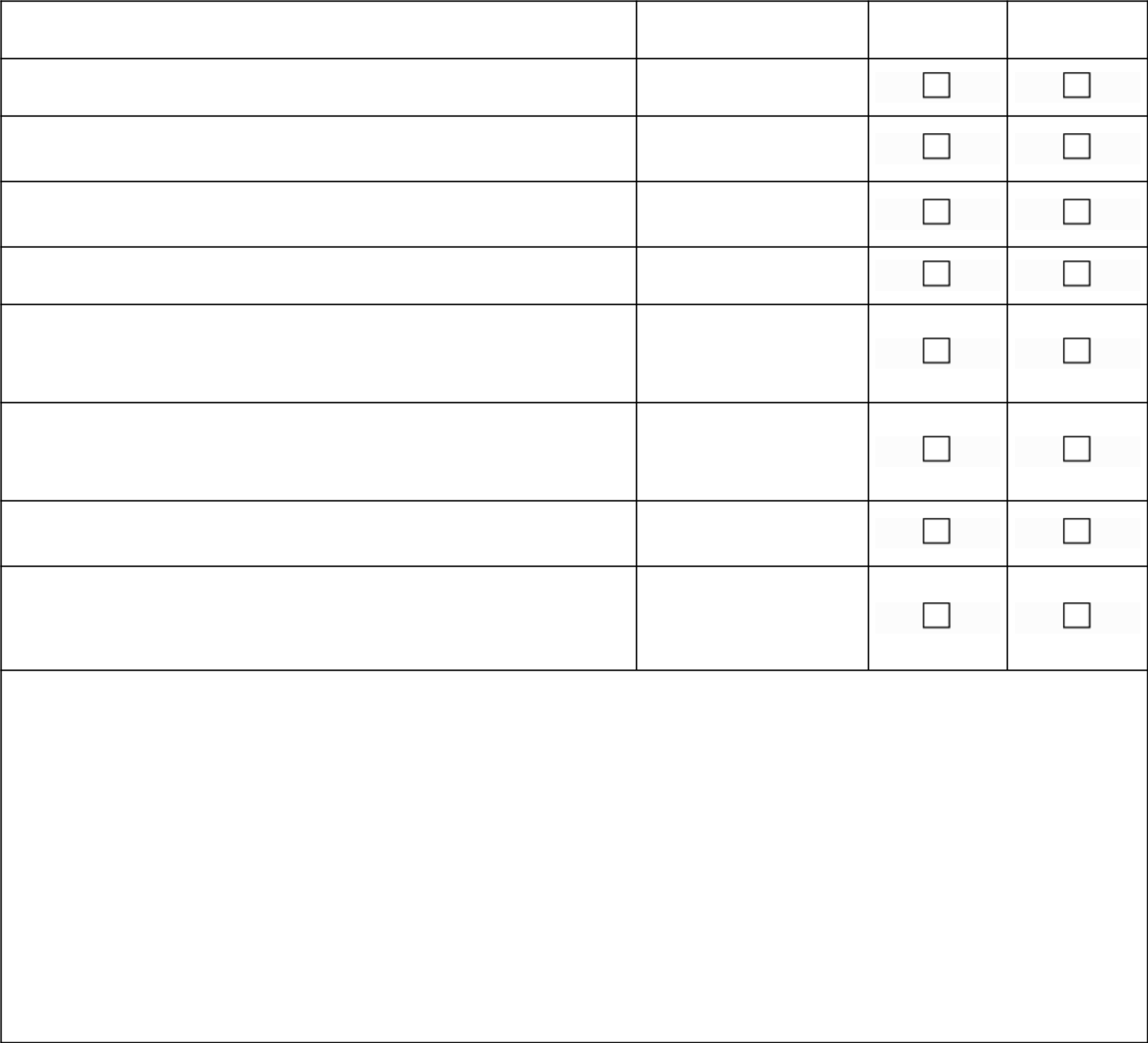 Dayanak :COVİD-19 Salgın Yönetimi ve Çalışma Rehberi,Eğitim Kurumlarıda Hijyen Şartlarının Geliştirilmesi, Enfeksiyon….. / …. / 20….OkulMüdürü….. / …. / 20….OkulMüdürüKurumda iken COVİD-19 semptomu başlayan öğrenci veya çalışanı izole odayı alınız.Şüpheli özel grupta ise, kişisel koruyucu ekipman kullananbir eğitici ile birlikte izole edilmelidir.Öğrencilerin ailesi ile irtibata geçilerek sağlık kurumuna başvurmaları sağlanmalıdır.Müdahale öncesi:Hasta odasının girişinde; kişisel koruyucu malzemeler (eldiven, tıbbi maske, gözlük/yüz koruyucu, alkol bazlı el antiseptiği) hazır olarak bulundurulmalı.Kişisel koruyucu ekipmanlar giyilirken ve çıkartılırken kurallara uygun bir şekilde sırayla giymeye ( maske, gözlük/yüz koruyucusu ve eldiven) ve çıkarmaya (eldiven, gözlük/yüz koruyucu, maske) dikkat edilmelidir.Şüpheli vakaya temas öncesi ve sonrasında el hijyenine dikkat edilmelidir. Bu amaçla sabun ve su veya alkol bazlı el antiseptikleri kullanılabilir. Ellerde gözle görülür kirlilik varsa el antiseptikleri yerine mutlaka su ve sabun kullanılmalıdır.Şüpheli vaka, tıbbi açıdan önemli bir neden olmadıkça odasından çıkarılmamalı, odadan çıkması gerekli ise tıbbi maske ile transferi yapılmalıdır.Müdahale sonrası:İLK ÖNCE ELDİVENLER ÇIKARILMALI,EL HİJYENİ YAPILMALI,SONRA SİPERLİK ÇIKARILMALI,EN SON MASKE ÇIKARILMALI,HEMEN SABUN VE SU VEYA ALKOL BAZLI EL ANTİSEPTİĞİ İLE ELLER TEMİZLENMELİDİR.Salgın hastalık belirtileri olan kişinin vücut sıvılarıyla temas eden eldivenleri ve diğer tek kullanımlık eşyaları tıbbi atık olarak kabul edilerek uygun şekilde bertaraf edilmelidir.Hasta kişi kurumdan ayrıldıktan sonra izolasyon odası/alanı kurallara uygun şekilde temizlenmeli ve havalandırılmalıdır.24 SAAT SÜREYLE HAVALANDIRILMALI VE BOŞ TUTULMASI SAĞLANMALI, BUNUN SONRASINDA TEMİZLİĞİ VE DEZENFEKSİYONU YAPILMALIDIR.Test sonuçları ve tanısı mutlaka kurum tarafından takip edilmelidir. Test sonucu alınana kadar sınıftaki/grup odasındaki çocukların diğer sınıflardakilerle/grup odasındakilerle teması kısıtlanmalıdır. Test sonuçlarına göre temaslı yönetimi il/ilçe sağlık müdürlükleri tarafından Sağlık Bakanlığı COVID-19 Rehberi doğrultusunda yapılmaktadır.… / …. / 20 ….Metin ER Okul Müdürü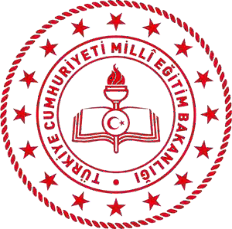 BULAŞ BAZLI ÖNLEM PLANI (BBÖ)Doküman NoŞUÇMÇ.PL.05BULAŞ BAZLI ÖNLEM PLANI (BBÖ)Yayım TarihiBULAŞ BAZLI ÖNLEM PLANI (BBÖ)Revizyon No00BULAŞ BAZLI ÖNLEM PLANI (BBÖ)Revizyon Tarihi.... / .... / 20..BULAŞ BAZLI ÖNLEM PLANI (BBÖ)Sayfa No1/9Yapılacak İşlemUygulama Periyodu ZamanıSorumlusuKaynaklarBelgea)Tıbbi Maske takmasının sağlanmasıBulaş belirtisi ve temas şüphesinin	olması durumundaAyşe ERGÜNERTıbbi Maske Yüz Siperliği EldivenTek Kullanımlık ElbiseSEKÖPlanı, BBÖTutanağıb)Kişinin İzole	edilmesi	ve	izole kalmasının sağlanmasıBulaş belirtisi ve temas şüphesinin	olması durumundaAyşe ERGÜNERİzole OdasıBBÖTutanağıc)Yakınlarına bilgi verilmesi ve Sağlık kuruluşuna yönlendirilmesiBulaş belirtisi ve temas şüphesinin	olması durumundaAyşe ERGÜNERSınıf öğr.Telefon, Mesajİletişim Planıd)Salgın hastalık belirtisi gösteren kişi ve temaslılarca kullanılan alanların boşaltıması dezenfeksiyonu ve havalandırılması (24 saat)Bulaş belirtisi ve temas şüphesinin	olması durumundaAyşe ERGÜNERTemizlik PersoneliTemizlik ve Dezenfektan MalzemeleriTemizlik Planıe)İlgilenen	kişinin		uygun	ek KKD(Tıbbimaske,Siperlik, Gözkoruması, Eldiven, Önlük, Elbise) kullanımının		ve	el		hijyeninin sağlanmasıBulaş belirtisi ve temas şüphesinin olması durumunda Tahliye/Transfer sonrasındaAyşe ERGÜNERTemizlik PersoneliTıbbimaske, Siperlik, Eldiven, İşElbisesiKKDTeslim Tutanağıf)Müdahale Sonrası KKD lerin uygun şekilde çıkarılmasıMüdahaleSonrasıTahliye/ Transfer sonrasındaSalgınAcil Durum SorumlusuTıbbimaske, Siperlik, Eldiven,İşElbisesiTıbbiAtık Yönetimig)Belirti gösteren kişinin vücut sıvılarıyla temas eden eldivenleri ve diğer tek kullanımlık eşyaları tıbbi atık olarakKabul edilerek uygun şekilde bertaraf edilmesi.MüdahaleSonrasıTahliye/ Transfer sonrasındaTemi zlikP erson eliTıbbiAtık Yönetimine uygun çöp Toplama araçlarıTıbbiAtık Yönetimih)Temaslı kişilerin belirlenmesiBulaş belirtisi ve temas şüphesinin	olması durumundaAyşe ERGÜNEROkulYönetimiKişi/Kişilerinb eyanıTemaslı Kişiler Listesi TutanağıSALGIN ACİL DURUM EYLEM PLANIDoküman NoŞUÇMÇ.PL.01SALGIN ACİL DURUM EYLEM PLANIYayım TarihiSALGIN ACİL DURUM EYLEM PLANIRevizyon No00SALGIN ACİL DURUM EYLEM PLANIRevizyon Tarihi.... / .... / 20..SALGIN ACİL DURUM EYLEM PLANISayfa No2/9SALGIN ACİL DURUM EYLEM PLANIDoküman NoŞUÇMÇ.PL.01SALGIN ACİL DURUM EYLEM PLANIYayım TarihiSALGIN ACİL DURUM EYLEM PLANIRevizyon No00SALGIN ACİL DURUM EYLEM PLANIRevizyon Tarihi.... / .... / 20..SALGIN ACİL DURUM EYLEM PLANISayfa No3/9ATIK YÖNETİMİ PLANIDoküman NoŞUÇMÇ.PL.06ATIK YÖNETİMİ PLANIYayım TarihiATIK YÖNETİMİ PLANIRevizyon No00ATIK YÖNETİMİ PLANIRevizyon Tarihi.... / .... / 20..ATIK YÖNETİMİ PLANISayfa No4/9AMAÇKAPSA MÇEŞİTSORUMLU PERSONELATIKLARIN AYRIŞTIRILMASIKuruluşumuzdaki atıkları Tıbbi Atıkların Kontrolü Yönetmeliğineuygun alarak toplanması, taşınması, geçici depolanması ve ilgili birimlere teslimini sağlam insan ve çevre sağlığına zarar vermesiniönlemektiKuruluş yönetimini, tüm birimlerimizi , öğrenci, öğretmen ve diğer tüm çalışanlarımızı kapsar.Kuruluşumuzda pandeminedeniyle,''Tıbbi Atıkların Kontrolü Yönetmeliği'' ne uygun olarak tıbbi atık kategorisinde sayılan, maske ve eldiven, evsel nitelikli atık niteliğinde gıda atıkları, idari, ofis ve diğer birimlerimizde kullanılan, kağıt ve ambalaj atıkları olmak üzere dört çeşit atıküretilmektedir.Tıbbi AtıklarEnfekte olan atıklardır. Salgın nedeniyle öğrencilerimizin, ziyaretçilerimizin, velilerimizin ve kuruluşumuzun tüm personelinin gün içerisinde kullandığı ve atmak zorunada kaldığı, tıbbı maske ve temizlik eldivenleri bu guruba girer.Evsel Nitelikli AtıklarEnfekte olmayan atıklardır. İdare binası atıkları, büro atıkları, mutfak atıkları, bahçe atıkları bu guruba girer.Kağıt ve Ambalaj atıkları: Geri kazanılabilen , malzeme ambalajlanmasında kullanılabilen kağıtlar, karton kutular, tüm kağıt ürünleri bu grubagirer.4,Bitkisel Yağ atıklar: Kuruluşumuzun mutfak bölümünden çıkankullanılmış yağlardır.Kuruluş Müdürü, Hijyen ve Enfeksiyonda n Koruma ve Kontrol Ekibi,Salgın Acil Durum SorumlusuTemizlik Sorumlusu PersonelÖğrencilerimi zAtıkların kaynağında ayrıştırılması esastır.Tıbbı Atıklar sınıfına giren enfekte olmuş tek kullanımlık malzemeler, Sıfır Atık projesi Kapsamında ve Çevre ve Şehircilik Bakanlığının , 10/04/2020 tarihli ve E.11237 Sayılı Tek Kullanımlık Maske, Eldiven Gibi Kişisel Hijyen Malzeme Atıklarının Yönetiminde Covid-19 Tedbirlerine İlişki Genelge ye uygun şekilde uygun şekilde ayrıştırılırlar.Atık kutuları içeriğin uygunluğu açısından belli aralıklarla kontrol edilir.ATIK YÖNETİMİ TALİMATIDoküman NoŞUÇMÇ.TL.01ATIK YÖNETİMİ TALİMATIYayım TarihiATIK YÖNETİMİ TALİMATIRevizyon No00ATIK YÖNETİMİ TALİMATIRevizyon Tarihi.... / .... / 20..ATIK YÖNETİMİ TALİMATISayfa No5/9VAKA BİLDİRİM FORMUDoküman NoŞUÇMÇ.FR.08VAKA BİLDİRİM FORMUYayım TarihiVAKA BİLDİRİM FORMURevizyon No00VAKA BİLDİRİM FORMURevizyon Tarihi…. / …. / 20..VAKA BİLDİRİM FORMUSayfa No6/9Yapılacak İşlemSorumlu KişiEVETHAYIRTIBBİ ATIK TOPLAMA ÇİZELGESİDoküman NoŞUÇMÇ.ÇZ.01TIBBİ ATIK TOPLAMA ÇİZELGESİYayım TarihiTIBBİ ATIK TOPLAMA ÇİZELGESİRevizyon No00TIBBİ ATIK TOPLAMA ÇİZELGESİRevizyon Tarihi.... / .... / 20..TIBBİ ATIK TOPLAMA ÇİZELGESİSayfa No7/9SIRA NOTARİHDENETLEME VE TAKİP SORUMLUSUTIBBI ATIK TOPLAMA KUTUSUNUNBULUNDUĞU KATTIBBI ATIK TOPLAMA KAT SORUMLUSUİMZA12345678910111213141516171819202122232425262728293031SALGINA BAĞLI POZİTİF TEŞHİS KONAN ÖĞRETMEN/ÖĞRENCİ DEVAMSIZLIK FORMUDoküman NoŞUÇMÇ.FR.02SALGINA BAĞLI POZİTİF TEŞHİS KONAN ÖĞRETMEN/ÖĞRENCİ DEVAMSIZLIK FORMUYayım TarihiSALGINA BAĞLI POZİTİF TEŞHİS KONAN ÖĞRETMEN/ÖĞRENCİ DEVAMSIZLIK FORMURevizyon No00SALGINA BAĞLI POZİTİF TEŞHİS KONAN ÖĞRETMEN/ÖĞRENCİ DEVAMSIZLIK FORMURevizyon Tarihi.... / .... / 20..SALGINA BAĞLI POZİTİF TEŞHİS KONAN ÖĞRETMEN/ÖĞRENCİ DEVAMSIZLIK FORMUSayfa No8/9SNADI SOYADIGÖREVİTEŞHİSİYİLEŞMESNADI SOYADIGÖREVİTARİHİTARİHİ1234567891011121314151617181920İZOLASYON ODASI TALİMATIDoküman NoŞUÇMÇ.TL.13İZOLASYON ODASI TALİMATIYayımTarihiİZOLASYON ODASI TALİMATIRevizyon No00İZOLASYON ODASI TALİMATIRevizyonTarihi.... / .... / 20…İZOLASYON ODASI TALİMATISayfa No9/9